Il poligono è una figura geometrica il cui contorno è una linea poligonale chiusa non intrecciata.Esempi di poligoni:Alcune definizioni:Un poligono che ha tutti i lati e tutti gli angoli congruenti si dice regolare.Ogni segmento congiungente un vertice con un vertice non consecutivo si dice diagonale.I poligoni prendono il nome dal numero di lati (o di angoli) che possiedono:Un poligono si dice convesso se, presi a caso due suoi punti, il segmento che li unisce appartiene al poligono stesso. In caso contrario di dice concavo.Attività 1: evidenzia (con un colore, con degli archetti) gli angoli interni dei seguenti poligoni.Attività 2: quante diagonali ha un ettagono? ……Attività 3: verifica che la somma degli angoli interni di questo pentagono è di 540°. 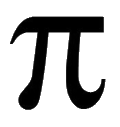 Poligoni3 lati 4 lati5 lati6 latitriangoloquadrilateropentagonoesagono7 lati 8 lati9 lati10 latiettagonoottagonoennagonodecagono11 lati 12 lati15 lati20 latiendecagonododecagonopentadecagonoicosagono